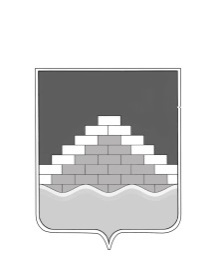 СОВЕТ НАРОДНЫХ ДЕПУТАТОВГОРОДСКОГО ПОСЕЛЕНИЯ - ГОРОД СЕМИЛУКИ СЕМИЛУКСКОГО МУНИЦИПАЛЬНОГО РАЙОНА ВОРОНЕЖСКОЙ ОБЛАСТИ ШЕСТОГО СОЗЫВАул. Ленина, 11, г. Семилуки, 396901 РЕШЕНИЕот « 24 » ноября  2020 г. № 19 О внесении изменений в решение Совета народных депутатов городского поселения – город Семилуки от 06.11.2020 г. № 10 «Об утверждении Положения «О порядке рассмотрения вопросов, касающихся соблюдения требований к должностному поведению лиц,замещающих муниципальные должности, лица, замещающего должность муниципальной службы главы администрации городского поселения – город Семилуки по контракту и урегулирования конфликта интересов»В соответствии с Федеральным законом от 06.10.2003 № 131-ФЗ «Об общих принципах организации местного самоуправления в Российской Федерации», Федеральным законом от 25.12.2008 г. № 273-ФЗ «О противодействии коррупции», законом Воронежской области от 02.06.2017 г. № 45-ОЗ «О предоставлении гражданами, претендующими на замещение отдельных муниципальных должностей  и должностей муниципальной службы, и лицами, замещающими указанные должности в органах местного самоуправления муниципальных образований Воронежской области, сведений о доходах, расходах, об имуществе и обязательствах имущественного характера», Уставом городского поселения- город Семилуки, Совет народных депутатов городского поселения – город Семилуки РЕШИЛ:Внести изменения в решение Совета народных депутатов городского поселения – город Семилуки от 06.11.2020 г. № 10 «Об утверждении Положения «О порядке рассмотрения вопросов, касающихся соблюдения требований к должностному поведению лиц, замещающих муниципальные должности, лица, замещающего должность муниципальной службы главы администрации городского поселения – город Семилуки по контракту и урегулирования конфликта интересов»:1.1. Пункт 4.10. Приложения к решению изложить в новой редакции:«4.10. По итогам рассмотрения заявления, указанного в абзаце первом, втором пункта 4.1. настоящего Положения, Комиссия может принять одно из следующих решений:а) признать, что обстоятельства, препятствующие выполнению лицом, замещающим муниципальную должность, лицом, замещающим должность муниципальной службы главы администрации городского поселения – город Семилуки по контракту требований Федерального закона "О запрете отдельным категориям лиц открывать и иметь счета (вклады), хранить наличные денежные средства и ценности в иностранных банках, расположенных за пределами территории Российской Федерации, владеть и (или) пользоваться иностранными финансовыми инструментами", являются объективными;б) признать, что обстоятельства, препятствующие выполнению лицом, замещающим муниципальную должность, лицом, замещающим должность муниципальной службы главы администрации городского поселения – город Семилуки по контракту требований Федерального закона "О запрете отдельным категориям лиц открывать и иметь счета (вклады), хранить наличные денежные средства и ценности в иностранных банках, расположенных за пределами территории Российской Федерации, владеть и (или) пользоваться иностранными финансовыми инструментами", не являются объективными. О принятом решении уведомляется Совет народных депутатов.»;1.2. Пункт 4.11.Приложения к решению изложить в новой редакции:«4.11. По итогам рассмотрения уведомления, указанного в абзаце третьем, четвертом пункта 4.1. настоящего Положения, Комиссия может принять одно из следующих решений:а) признать, что при исполнении должностных обязанностей лицом, представившим уведомление, конфликт интересов отсутствует;б) признать, что при исполнении должностных обязанностей лицом, представившим уведомление, личная заинтересованность приводит или может привести к конфликту интересов. В этом случае Комиссия рекомендует лицу, представившему уведомление, принять меры по предотвращению или урегулированию конфликта интересов. О принятом решении уведомляется Совет народных депутатов;в) признать, что лицом, представившим уведомление, не соблюдались требования об урегулировании конфликта интересов. О принятом решении уведомляется Совет народных депутатов.»;1.3. Пункт 4.16 Приложения к решению изложить в новой редакции:«4.16. Выписка из протокола Комиссии направляется лицу, замещающему муниципальную должность, лицу, замещающим должность муниципальной службы главы администрации городского поселения – город Семилуки по контракту в течение пяти рабочих дней после подписания протокола заседания Комиссии.».2.Настоящее решение вступает в силу с момента его официального опубликования.3.Контроль за исполнением настоящего решения возложить на заместителя председателя Совета народных депутатов городского поселения – город Семилуки (А.А. Телкова).Глава городского поселения – город СемилукиА.С. Шевелюхин